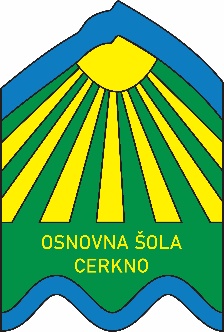 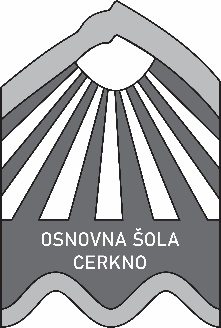 OSNOVNA ŠOLA CERKNOBevkova ulica 265282 CerknoTel.: 05/372 90 00Fax: 05/377 57 90e-pošta: info@os-cerkno.siPRIJAVNICA za učence 4. in 5. razredaStarš oz. skrbnik (ime in priimek)  ________________________________ najavljam prihod svojegaotroka _______________________________ (ime in priimek otroka) v šolo od 1. junija 2020 dalje.Učenec se bo vključil v:POUK								DA				    NE __________________________________________________________________________________ (navedite razlog, če otrok pouka ne bo obiskoval, npr. po kriterijih RSK zdravstveno ogrožen …)PRIHOD V ŠOLO je za vozače s prvimi avtobusi od 6.45, za Cerkljane od 7.20 naprej, izjemoma v jutranje varstvo od 5.30 naprej za napovedane učence.Učenec bo v šolo prišel pred 6.45, in sicer ob: ______________________ (ura prihoda)PODALJŠANO BIVANJE (pouk se konča ob 12.00, v kolikor se bo vaš otrok vključil tudi v oddelek podaljšanega bivanja, prosim navedite točne ure odhoda domov.   					DA    do _________________          NE  (Če DA, vpišite uro, do katere bo otrok v PB.)Učenec (vozač) bo v šolo prihajal S ŠOLSKIM PREVOZOM:	DA                  		            	     NE(vpišite relacijo šolskega prevoza: ______________________________________________________)*Opozorilo! Učenec na avtobus lahko vstopa samo z zaščitno masko. Prevoznik vse starše, ki otroke lahko v šolo pripeljete sami, naproša za pomoč.ŠOLSKO KOSILONa šolsko kosilo so s 1. 6. prijavljeni vsi tisti učenci, ki so bili prijavljeni že pred izbruhom epidemije. Če kosila od 1. 6. dalje ne bodo koristili, morate kosilo pravočasno ODJAVITI. (odzivnik 05 37 29 014 , elektronski naslov prehrana@os-cerkno.si).Datum: ______________            Ime in priimek starša oz. skrbnika: ______________________Prosimo, da prijavnico pošljete najkasneje do ponedeljka, 1. 6. 2020, razredničarki na elektronski naslov.